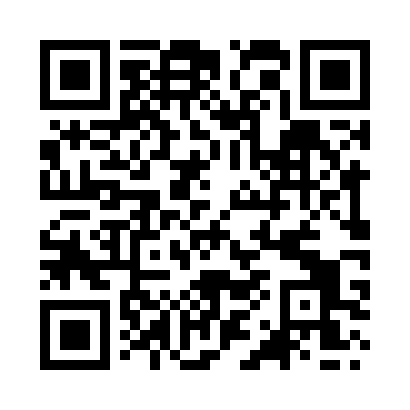 Prayer times for Achahoish, South Lanarkshire, UKWed 1 May 2024 - Fri 31 May 2024High Latitude Method: Angle Based RulePrayer Calculation Method: Islamic Society of North AmericaAsar Calculation Method: HanafiPrayer times provided by https://www.salahtimes.comDateDayFajrSunriseDhuhrAsrMaghribIsha1Wed3:295:371:196:329:0211:112Thu3:275:351:196:339:0411:123Fri3:265:331:196:349:0611:134Sat3:255:311:196:359:0811:145Sun3:245:291:196:379:1011:156Mon3:235:271:196:389:1211:167Tue3:225:241:196:399:1411:178Wed3:215:221:196:409:1611:189Thu3:205:201:196:419:1811:1910Fri3:195:181:196:429:2011:2011Sat3:185:161:196:439:2211:2112Sun3:175:141:196:459:2411:2113Mon3:165:121:196:469:2611:2214Tue3:155:111:196:479:2811:2315Wed3:145:091:196:489:2911:2416Thu3:135:071:196:499:3111:2517Fri3:125:051:196:509:3311:2618Sat3:115:031:196:519:3511:2719Sun3:105:021:196:529:3711:2820Mon3:105:001:196:539:3811:2921Tue3:094:591:196:549:4011:3022Wed3:084:571:196:559:4211:3123Thu3:074:551:196:569:4311:3124Fri3:074:541:196:579:4511:3225Sat3:064:531:196:589:4711:3326Sun3:054:511:196:589:4811:3427Mon3:054:501:206:599:5011:3528Tue3:044:491:207:009:5111:3629Wed3:044:471:207:019:5311:3630Thu3:034:461:207:029:5411:3731Fri3:034:451:207:039:5611:38